©BIG Zoo Lesson, Potter Park Zoo, Lansing, Michigan“Inspiring Conservation of Animals and the Natural World”Information for BZL Teacher-Led Lessons about Antlers, Horns, & TusksInformation for BZL Teacher-Led Lessons about Antlers, Horns, & TusksOVERVIEWOVERVIEWFocus on the similarities and differences between antlers and horns and tusks and what kinds of animals have each.  Zoo staff will select items from our biofacts collection.Antlers: White-tailed deer (small antler), elk (1 with velvet & 1 without), caribou (1 with velvet & 1 without)Horns: W/bongo skull, w/bighorn sheep skull, scimitar-horned oryx, aoudad, rhinoTusks: Walrus, elephantPhotos like those presented below will be available to illustrate points.There are samples of elephant and walrus ivory products in our biofacts collection.  These are confiscated items on loan from the U.S. Fish & Wildlife Services for use in education.Poaching for rhino horns and elephant tusks continue to be a major threat to these endangered animals in spite of international trade bans that have been in place since 1989.  There are also restrictions on the import and sale of walrus tusks by non-native people.Students can gently touch the biofacts but NOT touch the velvet on the elk and caribou antlers.  (We do not want to lose the velvet.) Anyone handling the biofacts should wash their hands after the activity.Definitions for Teachers is background information and not intended to be used as a major component – if at all – in the lesson.Focus on the similarities and differences between antlers and horns and tusks and what kinds of animals have each.  Zoo staff will select items from our biofacts collection.Antlers: White-tailed deer (small antler), elk (1 with velvet & 1 without), caribou (1 with velvet & 1 without)Horns: W/bongo skull, w/bighorn sheep skull, scimitar-horned oryx, aoudad, rhinoTusks: Walrus, elephantPhotos like those presented below will be available to illustrate points.There are samples of elephant and walrus ivory products in our biofacts collection.  These are confiscated items on loan from the U.S. Fish & Wildlife Services for use in education.Poaching for rhino horns and elephant tusks continue to be a major threat to these endangered animals in spite of international trade bans that have been in place since 1989.  There are also restrictions on the import and sale of walrus tusks by non-native people.Students can gently touch the biofacts but NOT touch the velvet on the elk and caribou antlers.  (We do not want to lose the velvet.) Anyone handling the biofacts should wash their hands after the activity.Definitions for Teachers is background information and not intended to be used as a major component – if at all – in the lesson.DEFINITIONS FOR TEACHERSDEFINITIONS FOR TEACHERSUngulate: A hoofed animalHoof: Thick, horny keratin covering of the tip of the foot of an ungulateKeratin: A fibrous protein forming the main structural element of hair, nails, horns, feathers, and hoovesEven-toed: The animal’s weight is borne primarily by two toes on each foot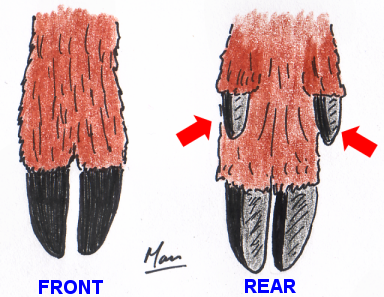                 Simplified view of deer footRuminant: An even-toed ungulate that chews the cud regurgitated from the rumen, the first of four parts of the ruminant’s stomach, to help obtain nutrients from its plant-based dietCud: Partially digested food that is returned from the first stomach, or rumen, to be chewed again in order to aid digestion through the remaining parts of the stomach 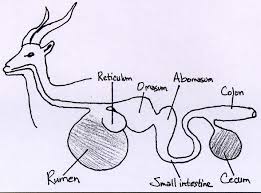                 Ruminant digestive systemDentine: A chalky material harder and denser than bone that makes up the bulk of a tooth and is the main component of ivory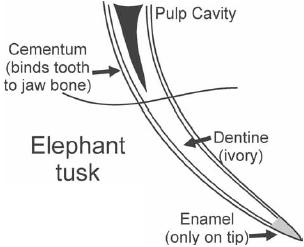                     Dentine in elephant tuskANTLERSANTLERSANTLERSAntlers occur -on cervids, or members of the deer family, of the even-toed, hoofed ruminants.Cervids include white-tailed deer, elk, caribou and reindeer (basically domesticated caribou), and moose.  Not all cervid species have antlers.Usually on males only.  Exceptions are female caribou and reindeer.Antlers -are bony extensions of the skullusually grow in symmetrical pairs and often have many branching pointsshed and regrow each yearare covered with “velvet,” skin and soft hair with many blood vessels that nourish the growing bone, while the antlers are growing (see the actual elk and caribou antlers and the photo of the deer antlers in velvet below)Antlers are used to -establish territorydefend themselvesattract and fight for matesreach vegetation below the snow (for caribou/reindeer)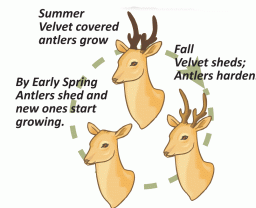 Antlers occur -on cervids, or members of the deer family, of the even-toed, hoofed ruminants.Cervids include white-tailed deer, elk, caribou and reindeer (basically domesticated caribou), and moose.  Not all cervid species have antlers.Usually on males only.  Exceptions are female caribou and reindeer.Antlers -are bony extensions of the skullusually grow in symmetrical pairs and often have many branching pointsshed and regrow each yearare covered with “velvet,” skin and soft hair with many blood vessels that nourish the growing bone, while the antlers are growing (see the actual elk and caribou antlers and the photo of the deer antlers in velvet below)Antlers are used to -establish territorydefend themselvesattract and fight for matesreach vegetation below the snow (for caribou/reindeer)Antlers occur -on cervids, or members of the deer family, of the even-toed, hoofed ruminants.Cervids include white-tailed deer, elk, caribou and reindeer (basically domesticated caribou), and moose.  Not all cervid species have antlers.Usually on males only.  Exceptions are female caribou and reindeer.Antlers -are bony extensions of the skullusually grow in symmetrical pairs and often have many branching pointsshed and regrow each yearare covered with “velvet,” skin and soft hair with many blood vessels that nourish the growing bone, while the antlers are growing (see the actual elk and caribou antlers and the photo of the deer antlers in velvet below)Antlers are used to -establish territorydefend themselvesattract and fight for matesreach vegetation below the snow (for caribou/reindeer)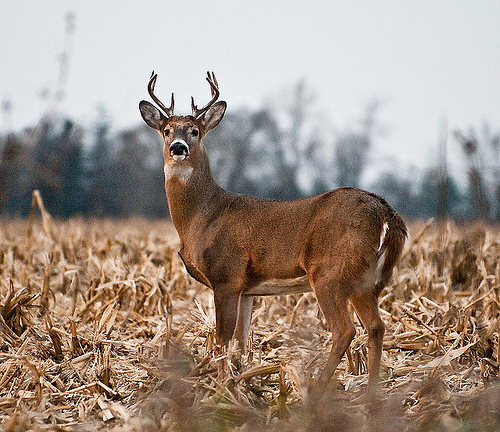 Younger deer’s antlers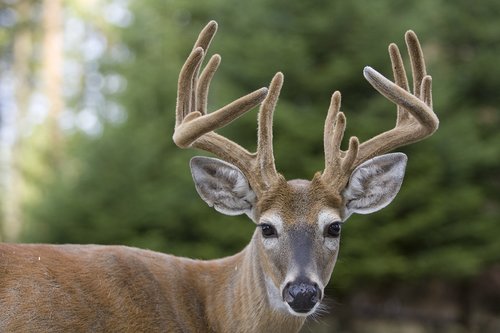 Older deer’s antlers in velvet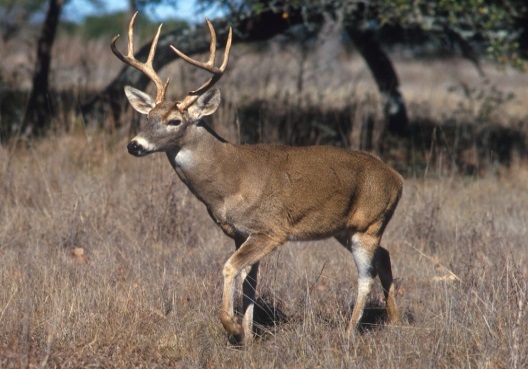 Older deer’s antlersafter losing velvet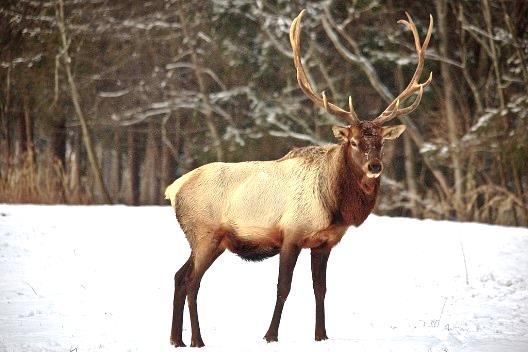 Elk antlers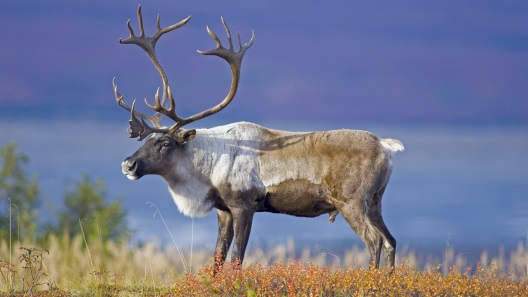 Caribou antlers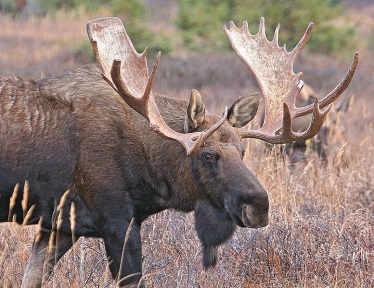 Moose antlersHORNS (TRUE HORNS)HORNS (TRUE HORNS)Horns occur -on bovids of the even-toed, hooved ruminants.  Bovids include antelopes, gazelles, sheep, goats, cattle, musk oxen, bison, and buffaloon both sexes oftenA horn –is a true horn, a hard projection on the head consisting of a live bony core with a sheath, or covering, made from keratin  (Human hair and fingernails are also made from keratin.)  is paired with another but each has only one pointdoes not shed but is permanentcontinues to grow throughout the animal’s life if totally broken, will not grow back.  If some horn remains, it will continue to grow but will never “catch up” to the other, unbroken horn.Horns are used to -establish territorydefend themselvesattract and fight for matesroot in the soil or strip bark from treeHorns occur -on bovids of the even-toed, hooved ruminants.  Bovids include antelopes, gazelles, sheep, goats, cattle, musk oxen, bison, and buffaloon both sexes oftenA horn –is a true horn, a hard projection on the head consisting of a live bony core with a sheath, or covering, made from keratin  (Human hair and fingernails are also made from keratin.)  is paired with another but each has only one pointdoes not shed but is permanentcontinues to grow throughout the animal’s life if totally broken, will not grow back.  If some horn remains, it will continue to grow but will never “catch up” to the other, unbroken horn.Horns are used to -establish territorydefend themselvesattract and fight for matesroot in the soil or strip bark from tree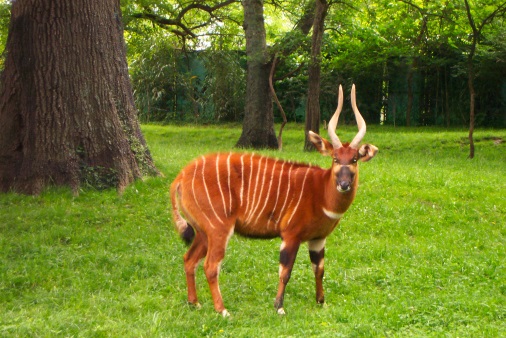 Bongo horns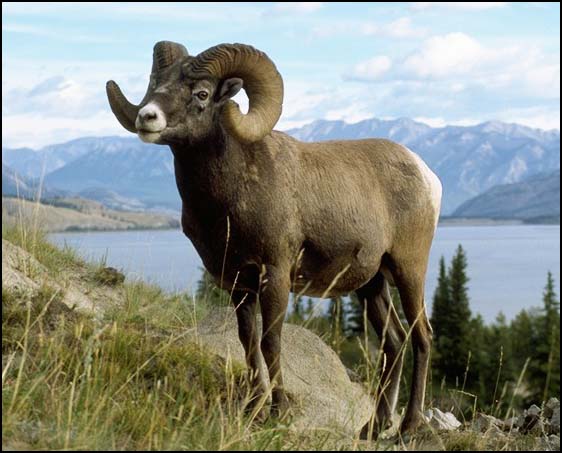 Male bighorn sheep horns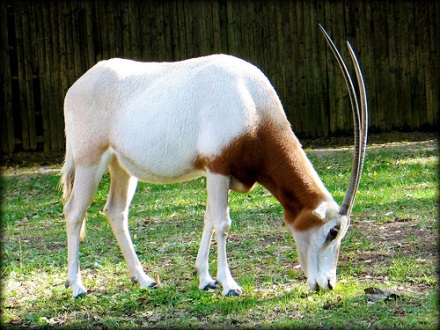 Scimitar-horned oryx horns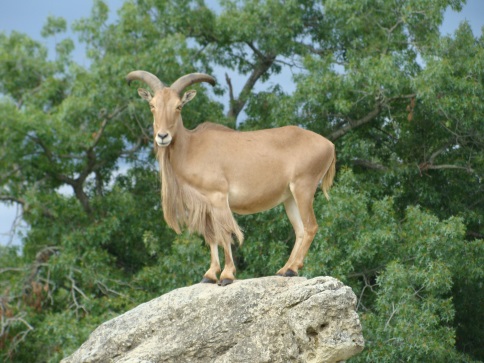 Aoudad hornsRHINOCEROS HORNSRHINOCEROS HORNSRhinoceros horns occur –in all species of rhinoceros: Two on white, black, and Sumatran rhinos, and only one on the greater-one horned (or Indian) and the Javan rhinos.  Rhinos are odd-toed, hoofed animals.on both sexesA rhinoceros horn –is not a true horndoes not have a bony coreis made of keratin  (Human hair and fingernails are made of keratin.)continues to grow throughout the animal’s lifeRhinoceros horns are used for –defense of territoryprotection of calvesmaternal careforaging behaviorsparring as part of the mating process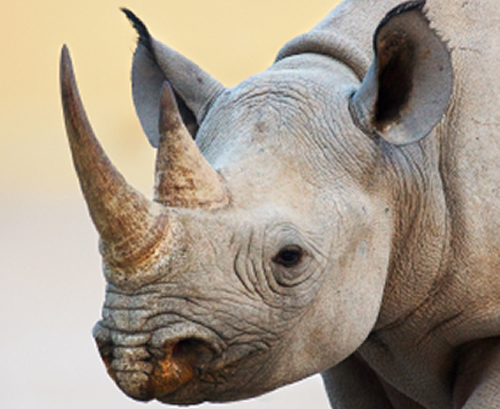                      Black rhinoceros hornsSUMMARY OF ANTLERS, TRUE HORNS, & RHINOCEROS HORNSSUMMARY OF ANTLERS, TRUE HORNS, & RHINOCEROS HORNS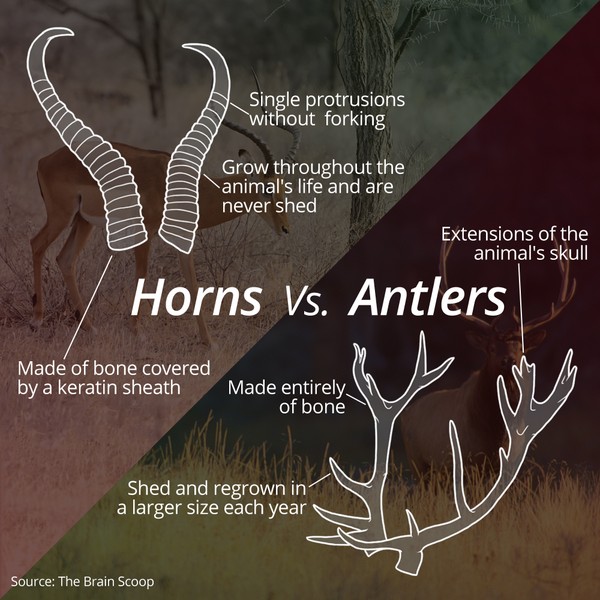           Summary of antlers vs. true horns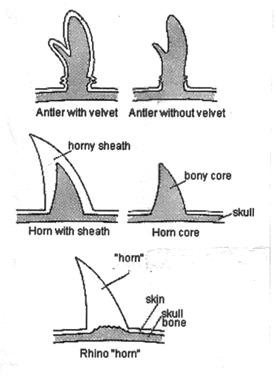  Comparison of structures of antlers, true horns,                       & rhinoceros horns    TUSKSTUSKSTusks -are elongated front teethcontinuously groware usually in pairs but not in all species  (Male narwhals usually have one tusk.)stick out well beyond mouthare made of dentine with an outer layer of enamel.  Dentine is the source of ivory.are usually canine teeth (as in walruses, pigs, and warthogs)are incisors in elephantsTusks -are elongated front teethcontinuously groware usually in pairs but not in all species  (Male narwhals usually have one tusk.)stick out well beyond mouthare made of dentine with an outer layer of enamel.  Dentine is the source of ivory.are usually canine teeth (as in walruses, pigs, and warthogs)are incisors in elephantsWalruses are carnivores.  Their tusks are found on both sexes.Walrus tusks are used to -forage for clams and shellfish from sandy ocean floorestablish dominancedefend against polar bears or killer whalesbreak ice & help pull the walrus onto ice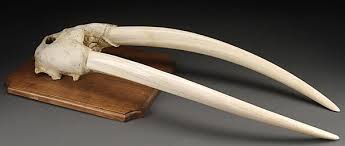                    Walrus skull with tusks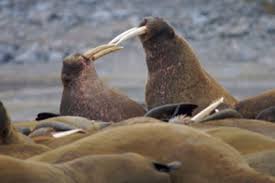         Two walruses fighting for dominanceElephants are herbivores.Both male and female African elephants have tusks.  Some male Asian elephants have tusks.Elephant tusks are used to – defend themselvesattackdiglift objectsgather foodstrip bark from trees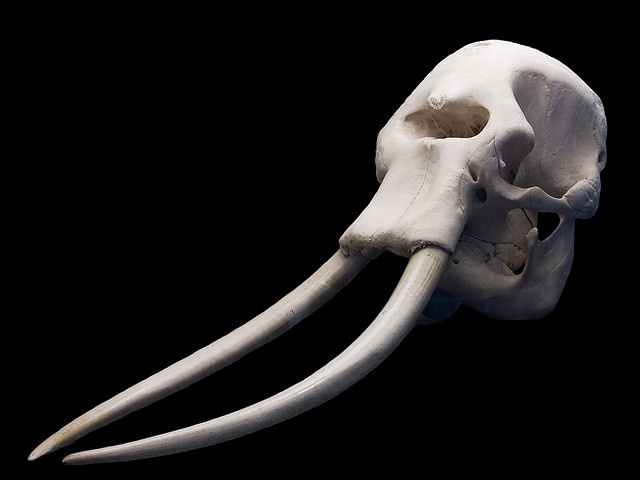            African elephant skull with tusks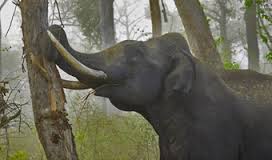        Asian elephant stripping bark from tree